CONCORSO NAZIONALE“Le pietre e i cittadini”SCHEDA DI TRASMISSIONE ELABORATIScuola	Via / Piazza	n° 	Cap 	 Città 	_______Prov	IL MATERIALE CHE VIENE TRASMESSO E’ STATO PRODOTTO DA:Classe	 Indirizzo 	 Numero alunni 	oppureGruppo di alunni (nominativi)1) ________________________________________ della classe ___________________2) ________________________________________ della classe ___________________3) ________________________________________ della classe ___________________4) ________________________________________ della classe ___________________5) ________________________________________ della classe ___________________Docente referente 	Ambito di applicazioneIL PAESAGGIO RACCONTATO DAI RAGAZZI 		IL VIAGGIO TRA CULTURA E SOSTENIBILITÀ 		AGIRE BENE PER BEN-ESSERE 				BREVE PRESENTAZIONE DELL’ELABORATO (in stampatello)	In qualità di Dirigente Scolastico nell’inviare il materiale per la partecipazione al Concorso, dichiaro di conoscere e di accettare la Dichiarazione di Responsabilità allegata.Luogo e data_____________________            	Timbro e firma del Dirigente ScolasticoELENCO DEI PRODOTTI TRASMESSI1) ____________________________________________________________________________2) ____________________________________________________________________________3) ____________________________________________________________________________4) ____________________________________________________________________________(eventualmente aggiungere altre righe)DICHIARAZIONE DI RESPONSABILITA’Scuola	Via / Piazza	________n° 	Cap 	 Città 	_______Prov	Con riferimento al materiale trasmesso che costituisce l’Elaborato di Partecipazione al Concorso, il sottoscritto dichiara quanto segue:1) di autorizzare l’uso divulgativo (tramite televisione, internet, stampa, eventi, ecc.) di ciascuna delle opere presentate per il concorso, come previsto dal bando di concorso;2) di aver ottenuto dagli esercenti la patria potestà sugli studenti minori, inclusi nell’elenco nominativo sopra riportato, il consenso alla divulgazione di ciascuna delle opere presentate per il concorso, sopra descritte; 3) di essere in possesso della prescritta dichiarazione rilasciata dagli autori, da cui risulta che ciascuna delle opere presentate è originale e libera da qualunque vincolo che ne limiti l’esecuzione e la divulgazione;4) di sollevare Italia Nostra onlus da qualsiasi responsabilità per l’eventuale smarrimento e/o danneggiamento delle opere presentate, che rimarranno in permanente disponibilità, a fini di documentazione, degli organizzatori del concorso; 5) di garantire che ciascuna delle opere inviate in allegato è prodotto originale e di liberare Italia Nostra onlus da ogni responsabilità nei confronti di eventuali terzi che, a qualsiasi titolo, avessero ad eccepire in ordine alla utilizzazione delle opere stesse, come prevista dal bando.Luogo e data_____________________            	Timbro e firma del Dirigente ScolasticoINFORMATIVA SULLA PRIVACY (Art. 13 D.Lgs. 30.6.03 n° 196)DATI DEL TITOLARE E DEL RESPONSABILE"TITOLARE" e "RESPONSABILE" del trattamento è Italia Nostra Onlus, viale Liegi 33, 00198 Roma.MODALITA` DEL TRATTAMENTOI dati raccolti vengono utilizzati esclusivamente ai fini dell`espletamento del Concorso, del suo sviluppo futuro e delle successive attività di pubblicazione dei lavori.Il trattamento dei dati, nonché la comunicazione ai soggetti indicati nella presente informativa e la diffusione dei dati stessi, ove previste, avvengono con l`ausilio di strumenti manuali, informatici e telematici, secondo logiche strettamente correlate alle finalità indicate nel Bando di Concorso.La riservatezza dei dati è garantita da misure di sicurezza idonee a ridurre al minimo il rischio di distruzione o perdita, anche accidentale, dei dati trattati, di accesso non autorizzato o di trattamento non consentito.SOGGETTI O CATEGORIE DI SOGGETTI AI QUALI I DATI POSSONO ESSERE COMUNICATI E AMBITO DI DIFFUSIONE DEI DATI MEDESIMII nominativi dei vincitori del concorso saranno divulgati nell`ambito delle comunicazioni relative agli esiti del concorso stesso. I nominativi dei vincitori del concorso e di altri partecipanti potranno essere divulgati in caso di pubblicazione delle opere nell`ambito delle attività di pubblicazione stessa.NATURA DEL CONFERIMENTO DEI DATI E CONSEGUENZE DI UN EVENTUALE RIFIUTO DI RISPONDEREI dati personali raccolti sono quelli necessari all`individuazione del soggetto che intende partecipare al concorso (nome, cognome, data e luogo di nascita, indirizzo, telefono, scuola frequentata, recapiti della scuola, autorizzazione dei genitori se il partecipante è minorenne).L`Organizzazione non potrà ammettere alcun candidato senza lo specifico consenso al trattamento dei dati personali.DIRITTI DI CUI ALL`ART. 7 DEL D. Lgs. 30/06/03 n.196L`art. 7 del Decreto Legislativo attribuisce all`interessato specifici diritti. In particolare l`interessato può ottenere dal titolare la conferma dell`esistenza o meno di propri dati personali e che tali dati vengano messi a sua disposizione in forma comprensibile. L`interessato può altresì chiedere di conoscere l`origine dei dati, nonché la logica e le finalità su cui si basa il trattamento; di ottenere la cancellazione, la trasformazione in forma anonima o il blocco dei dati trattati in violazione alla legge, nonché l`aggiornamento, la rettificazione o, se vi è interesse, l`integrazione dei dati; di opporsi, per motivi legittimi, al trattamento stesso.I diritti di cui al comma 1, riferiti ai dati personali concernenti persone decedute, possono essere esercitati da chiunque vi abbia interesse.Nell`esercizio dei diritti di cui al comma 1, l`interessato può conferire, per iscritto, delega o procura a persone fisiche o ad associazioni.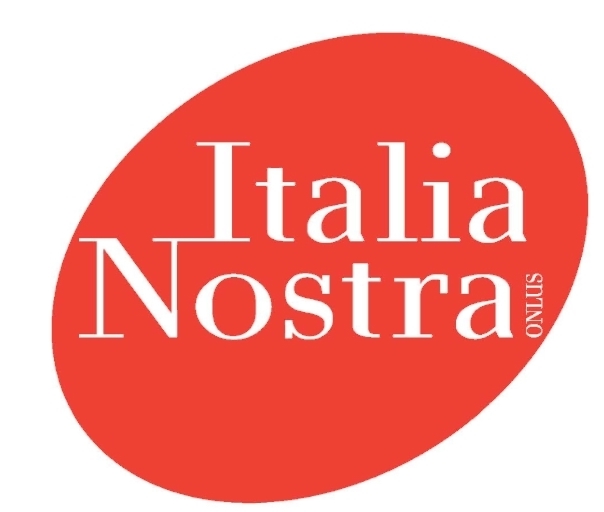 Scuola, Cittadinanza, SostenibilitàProgetto Educativo 2017-18